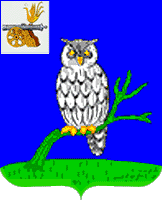 СЫЧЕВСКАЯ  РАЙОННАЯ  ДУМАР Е Ш Е Н И Е от  26 мая 2017 года                                                                                               № 110О внесении измененийв Устав муниципального образования«Сычевский район» Смоленской области (новая редакция)          В целях приведения Устава муниципального образования «Сычевский район» Смоленской области (новая редакция) в соответствие с Федеральным законом от 06.10.2003 № 131-ФЗ «Об общих принципах организации местного самоуправления в Российской Федерации» (с изменениями и дополнениями),
и на основании статьи 34 Устава муниципального образования «Сычевский район» Смоленской области,Сычевская районная Дума РЕШИЛА:          1. Внести в Устав муниципального образования «Сычевский район» Смоленской области (новая редакция) (в редакции решений Сычевской районной Думы от 28.11.2005 № 57, от 27.02.2006 № 106, от 11.05.2006 № 120, от 28.11.2006 № 153, от 23.04.2007 № 220, от 31.10.2007 № 259,  от 27.05.2008 № 299, от 26.09.2008 № 319, от 24.03.2009 № 356, от 15.10.2009 № 390, от 29.08.2010 № 38, от 30.05.2011 № 89, от 30.08.2011 № 101, от 29.11.2011 № 119, от 25.10.2012 № 181, от 24.04.2013 № 212, от 26.11.2013 № 239, от 27.03.2014 № 254, от 23.12.2014 № 287, от 22.06.2015 № 321,от 26.11.2015 №25, от 29 ноября 2016 №75) следующие изменения:  1)  пункт 1 части 3 статьи 14 изложить в следующей редакции:          «1) проект Устава муниципального образования, а также проект решения Сычевской районной Думы о внесении изменений в данный Устав, кроме случаев, когда в Устав муниципального образования вносятся изменения в форме точного воспроизведения положений Конституции Российской Федерации, федеральных законов, Устава Смоленской области или областных законов в целях приведения данного Устава в соответствие с этими нормативными правовыми актами;»;          2) часть 12 статьи 27 изложить в следующей редакции:          «12. В случае временного отсутствия Главы муниципального образования, а также досрочного прекращения полномочий Главы муниципального образования либо применения к нему по решению суда мер процессуального принуждения в виде заключения под стражу или временного отстранения от должности его полномочия временно исполняет заместитель Главы муниципального образования.»;         3) пункт 6 части 1 статьи 28 изложить в следующей редакции:        «6) денежная выплата на осуществление полномочий, предоставляемая в порядке, установленном решением Сычевской районной Думы;»;         4) абзац четвертый части 2 статьи 34 изложить в следующей редакции:        «Проект Устава муниципального образования, а также проект решения Сычевской районной Думы о внесении изменений в данный Устав выносятся на публичные слушания, кроме случаев, когда изменения в Устав муниципального образования вносятся в форме точного воспроизведения положений Конституции Российской Федерации, федеральных законов, Устава Смоленской области или областных законов в целях приведения данного Устава в соответствие с этими нормативными правовыми актами.».          2. Настоящее решение вступает в силу со дня его официального опубликования в газете «Сычевские вести» после государственной регистрации в Управлении Министерства юстиции Российской Федерации по Смоленской области.Глава муниципального образования             Председатель Сычевской районной  «Сычевский район»  Смоленской области         Думы______________________ Е.Т.Орлов                _______________М.А. Лопухова